v 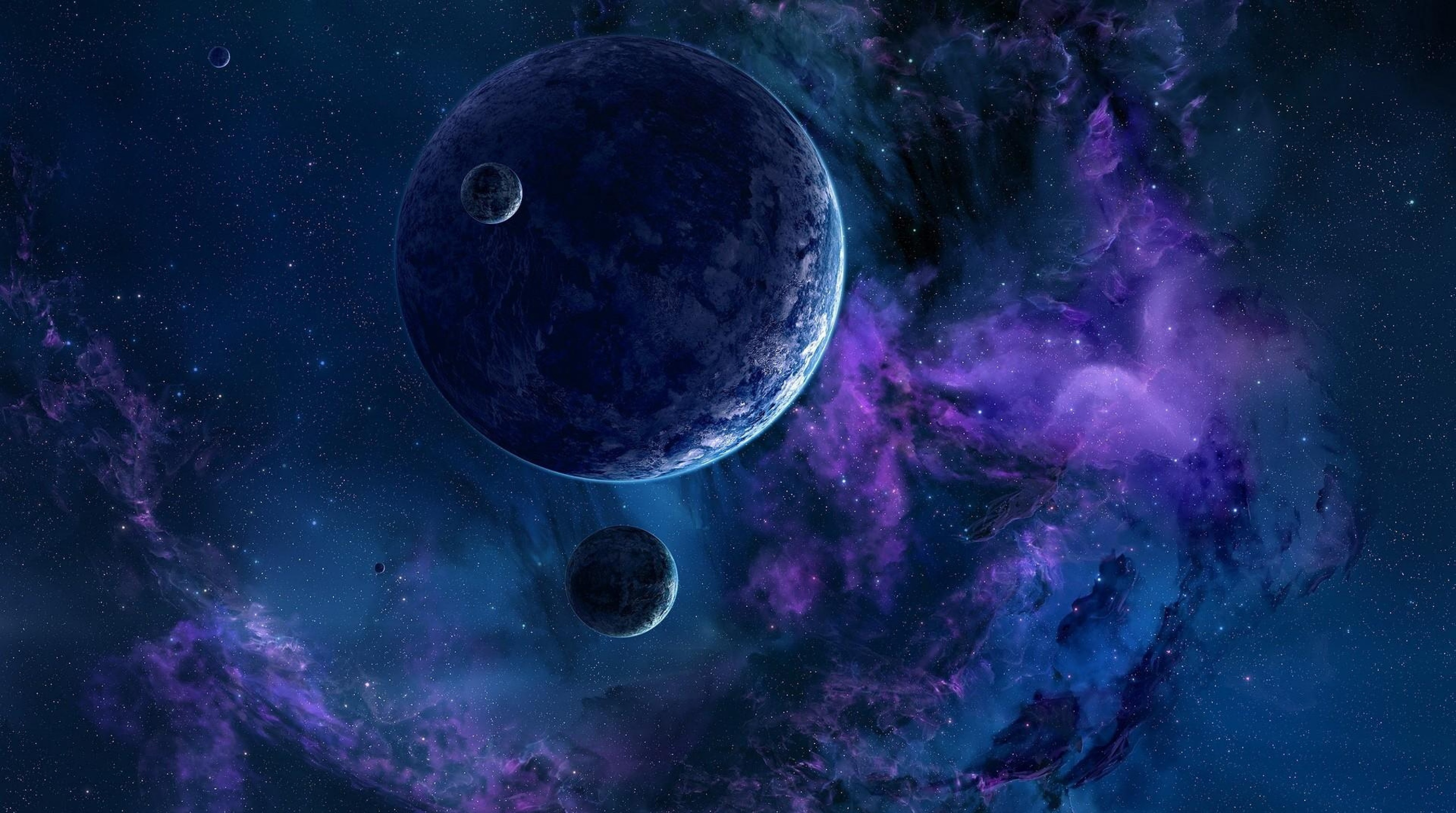 PředmětUčivoDomácí úkolyČeský jazykUčíme se vyjmenovaná slova po  S. Poznáme podstatná jména, určujeme pád, číslo a rod.  Procvičujeme vyjmenovaná slova po B, L a M,P. Umíme základní skladební dvojice. Věta, souvětí. Poznáme slovesa.Pracovní sešit strana 43.Písanka strana 20.MatematikaPočítáme do 1000. Procvičujeme malou násobilku Opakujeme sčítaní a odčítání pod sebou, zaokrouhlování na desítky,slovní úlohy ,počítání do 100,přímka,polopřímka, úsečka. Geometrická tělesa. Konstrukce trojúhelníku. Čtyřúhelník a mnohoúhelníky. Souměrnost.Průsečík přímek.Pracovní sešit strana 54.PrvoukaŽivá příroda-živočichové,člověk.Ostatní V úterý 28.2. u nás ve třídě proběhne projekt a beseda –Moje cesta na svět. Přeji krásné dny. V úterý 28.2. u nás ve třídě proběhne projekt a beseda –Moje cesta na svět. Přeji krásné dny.